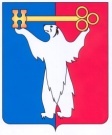 АДМИНИСТРАЦИЯ ГОРОДА НОРИЛЬСКАКРАСНОЯРСКОГО КРАЯПОСТАНОВЛЕНИЕ29.03.2021                                            г. Норильск                                                  № 112О внесении изменений в постановление Администрации г. Норильска Красноярского края от 14.01.2010 № 02В соответствии с решением Норильского городского Совета депутатов от 23.03.2021 № 27/5-609 «Об утверждении структуры Администрации города Норильска», в целях урегулирования вопросов обеспечения исполнения полномочий Администрации города Норильска полномочий, ПОСТАНОВЛЯЮ:1. Внести в постановление Администрации города Норильска от 14.01.2010                   № 02 «О распределении полномочий между должностными лицами Администрации города Норильска» (далее - Постановление) следующие изменения:1.1. В пунктах 1, 12 Постановления слова «№ 1 – 10» заменить словами 
«№ 1 – 8».1.2. Приложение № 1 к Постановлению изложить в редакции согласно Приложению № 1 к настоящему Постановлению.1.3. Приложение № 3 к Постановлению изложить в редакции согласно Приложению № 2 к настоящему Постановлению.1.4. Приложения № 2, 4, 8, 9, 10 к Постановлению исключить.1.5. В Приложении № 7 к Постановлению:1.5.1. пункт 2 дополнить абзацем десятым следующего содержания:«-организациями, осуществляющими деятельность в сфере обращения с отходами.».1.5.2. абзац первый пункта 5 исключить;1.5.3. абзацы второй – седьмой пункта 5 считать соответственно абзацами двадцать девятым – тридцать четвёртым пункта 4;1.5.4. абзац 3 пункта 12 исключить;1.5.5. пункты 6-16 считать соответственно пунктами 5-15.2. Управлению по персоналу Администрации города Норильска:2.1. Ознакомить с настоящим постановлением под роспись заместителей Главы города Норильска в порядке, установленном Регламентом Администрации города Норильска.2.2. В течение одного месяца с даты издания настоящего постановления обеспечить внесение изменений в должностную инструкцию заместителя Главы города Норильска и заместителя Главы города Норильска по земельно-имущественным отношениям и развитию предпринимательства в соответствии с настоящим постановлением.3. Опубликовать настоящее постановление в газете «Заполярная правда» и разместить на официальном сайте муниципального образования город Норильск.4. Настоящее постановление (за исключением пункта 1.2, пункта 1.3, пункта 1.4 (в части исключения приложений 2, 8, 9, 10 к Постановлению) вступает в силу со дня его подписания. Пункты 1.2, 1.3, пункт 1.4 настоящего постановления (в части исключения приложения № 2 к Постановлению) настоящего постановления вступают в силу со дня его подписания и распространяют свое действие на правоотношения, возникшие с 31.03.2021.Пункт 1.4 настоящего постановления (в части исключения приложений 8, 9, 10 к Постановлению) вступает в силу со дня его подписания и распространяет свое действие на правоотношения, возникшие с 25.03.2021.Глава города Норильска                                    	                               	Д.В. Карасев			Приложение № 1 к постановлению Администрации города Норильска от «29» марта 2021 г. № 112Приложение № 1к постановлениюАдминистрации города Норильскаот 14 января 2010 г. № 02ЗАМЕСТИТЕЛЬ ГЛАВЫ ГОРОДА НОРИЛЬСКА 1. Обеспечивает исполнение Администрацией города Норильска полномочий по следующим вопросам:- организации и осуществления мероприятий по гражданской обороне (далее - ГО), защите населения и территории от чрезвычайных ситуаций природного и техногенного характера (далее - ЧС), поддержанию в состоянии постоянной готовности к использованию систем оповещения населения об опасности, объектов гражданской обороны, созданию и содержанию в целях ГО запасов материально-технических, продовольственных, медицинских и иных средств, созданию и организации деятельности аварийно-спасательных формирований и (или) аварийно-спасательных служб по обеспечению выполнения мероприятий ГО, а также по обеспечению первичных мер пожарной безопасности и осуществлению мероприятий по обеспечению безопасности людей на водных объектах, охране их жизни и здоровья, в соответствии с требованиями действующего законодательства и муниципальных нормативных правовых актов;- организации мониторинга угроз общественно - политической, информационной, социально - экономической и других видов безопасности, подготовки и проведения проверочных мероприятий объектов муниципального значения, распложенных на территории муниципального образования город Норильск, подлежащих антитеррористической защите;- организации безопасности граждан, профилактики правонарушений (за исключением вопросов, связанных с деятельностью комиссий по делам несовершеннолетних муниципального образования город Норильск), терроризма, экстремизма, наркомании и нелегальной миграции, а также минимизации и (или) ликвидации последствий проявлений терроризма и экстремизма на территории муниципального образования город Норильск в рамках полномочий органов местного самоуправления, в том числе посредством формирования соответствующих программ, программных мероприятий, мониторинга их реализации;- реализации переданных государственных полномочий по созданию и обеспечению деятельности административных комиссий на территории муниципального образования город Норильск;- оформления уведомлений на въезд иностранных граждан на территорию муниципального образования город Норильск, для которых принимающей организацией выступает Администрация города Норильска;- организации составления списков кандидатов в присяжные заседатели;- обеспечения пропускного режима, антитеррористической защищенности, сохранности материальных ценностей, защиты от преступных посягательств в зданиях Администрации города Норильска;- оказания поддержки гражданам и их объединениям, участвующим в охране общественного порядка, создания условий для деятельности народных дружин;- формирования, мониторинга и контроля реализации межведомственной программы по охране общественного порядка и обеспечению общественной безопасности на территории муниципального образования город Норильск;- профилактики правонарушений, терроризма, экстремизма, наркомании, нелегальной миграции, охраны общественного порядка и обеспечения общественной безопасности на территории муниципального образования город Норильск;- осуществления координации по вопросам противодействия коррупции в Администрации города Норильска, муниципальных учреждениях муниципального образования город Норильск, в том числе по вопросам реализации мероприятий программы «Профилактика и противодействие коррупции» (далее – Программа), текущего контроля за исполнением мероприятий Программы Администрацией города Норильска, ее структурными подразделениями, обеспечения подготовки свода информации по отчетам о реализации мероприятий, предусмотренных перечнем мероприятий Программы, и направления его Главе города Норильска;- обеспечения подготовки отчетов о реализации мероприятий Программы; - обеспечения подготовки свода ежеквартальных сведений о ходе реализации мер по противодействию коррупции в органах местного самоуправления муниципального образования город Норильск и направления их в Управление Губернатора Красноярского края по безопасности, профилактике коррупционных и иных правонарушений;- реализации Федерального закона от 27.07.2010 № 210-ФЗ «Об организации предоставления государственных и муниципальных услуг», в том числе организации предоставления муниципальных услуг в структурном подразделении краевого государственного бюджетного учреждения «Многофункциональный центр предоставления государственных и муниципальных услуг» в городе Норильске;- обеспечения рассмотрения обращений граждан Администрацией города Норильска;- организации проведения в соответствии с нормативными правовыми актами Российской Федерации, Красноярского края, органов местного самоуправления муниципального образования город Норильск публичных мероприятий на территории муниципального образования город Норильск;- создания условий для обеспечения жителей муниципального образования город Норильск услугами связи в части организации работ по созданию и развитию единой муниципальной информационно-коммуникационной инфраструктуры;- формирования и содержания муниципального архива;- организации делопроизводства и документооборота в Администрации города Норильска;- обеспечения содержания имущества, закрепленного за Администрацией города Норильска на праве оперативного управления;- организации исполнения и контроля правовых актов органов местного самоуправления муниципального образования город Норильск, поручений в Администрации города Норильска, поручений Президента Российской Федерации, Губернатора и Правительства Красноярского края.2. Осуществляет контроль обеспечения исполнения наказаний в виде обязательных и исправительных работ в соответствии с постановлением Администрации Норильска об исполнении наказаний в виде обязательных и исправительных работ на территории муниципального образования город Норильск.3. Для реализации полномочий по вопросам, указанным в пункте 1 настоящего приложения, обеспечивает взаимодействие Администрации города Норильска, в том числе подчиненных структурных подразделений Администрации города Норильска с:- отделом в городе Норильске управления ФСБ России по Красноярскому краю;- Таймырским ЛО МВД РФ на транспорте;- Отделом МВД России по городу Норильску;-  вневедомственной охраной по городу Норильску - филиала ФГКУ УВО ВНГ России по Красноярскому краю;- ФКУ ОИК-30 ГУФСИН РФ;-  ФГКУ «7 отряд ФПС по Красноярскому краю»;- военным комиссариатом города Норильска и Таймырского Долгано-Ненецкого района Красноярского края;- Следственным отделом по городу Норильску Главного следственного управления Следственного комитета РФ по Красноярскому краю;- ЗФ ПАО «ГМК "Норильский никель» - Департамент безопасности;- Норильским городским казачьим обществом;- КГБУЗ «Красноярский краевой психоневрологический диспансер № 5»;- Таймырским таможенным постом в г. Норильске;- Главным управлением МЧС России по Красноярскому краю;- федеральным казенным учреждением «Центр управления в кризисных ситуациях Главного управления МЧС России по Красноярскому краю»;- территориальным отделом в г. Норильске министерства здравоохранения Красноярского края;- Норильским межмуниципальным филиалом ФКУ «Уголовно-исполнительная инспекция ГУ Федеральной службы исполнения наказаний по Красноярскому краю»;- федеральными и краевыми органами государственного надзора и контроля;- предприятиями, учреждениями, организациями, индивидуальными предпринимателями, осуществляющими свою деятельность на территории муниципального образования город Норильск;- организациями всех форм собственности, органами государственной власти и коллегиальными органами;- структурным подразделением краевого государственного бюджетного учреждения «Многофункциональный центр предоставления государственных и муниципальных услуг» в городе Норильске;- Межмуниципальным Норильским отделом Управления Федеральной службы государственной регистрации, кадастра и картографии по Красноярскому краю.4. Обеспечивает в соответствии с утвержденными постановлениями Администрации города Норильска Порядком осуществления контроля за деятельностью муниципальных бюджетных, казенных и автономных учреждений муниципального образования город Норильск и Правилами осуществления ведомственного контроля в сфере закупок товаров, работ, услуг для обеспечения муниципальных нужд и нужд бюджетных учреждений муниципального образования город Норильск осуществление контроля деятельности:- муниципального казенного учреждения «Норильский городской архив»;- муниципального казенного учреждения «Служба спасения».5. Осуществляет контроль за соблюдением органами муниципального контроля требований Федерального закона от 26.12.2008 № 294-ФЗ «О защите прав юридических лиц и индивидуальных предпринимателей при осуществлении государственного контроля (надзора) и муниципального контроля», административных регламентов организации и проведения проверок при осуществлении муниципального контроля в соответствии с правовым актом Администрации города Норильска.Обеспечивает ведение Перечня видов муниципального контроля и структурных подразделений Администрации города Норильска, уполномоченных на их осуществление, по форме и в содержании согласно решению Норильского городского Совета депутатов от 13.12.2016 № 35/4-779 «О Порядке ведения Перечня видов муниципального контроля и структурных подразделений Администрации города Норильска, уполномоченных на их осуществление».6. Издает распоряжения Администрации города Норильска в случаях и порядке, определенных правовыми актами Администрации города Норильска, распоряжения заместителя Главы города Норильска по курируемым вопросам, связанным с деятельностью подчиненных ему структурных подразделений Администрации города Норильска.7. Выполняет иные полномочия, предусмотренные правовыми актами органов местного самоуправления муниципального образования город Норильск.8. Для выполнения указанных в пунктах 1 - 7 настоящего Приложения полномочий заместителю Главы города Норильска подчиняются следующие структурные подразделения Администрации города Норильска:- Управление по делам гражданской обороны и чрезвычайным ситуациям Администрации города Норильска;- Управление по правопорядку и административной практики;- Управление обеспечения деятельности Администрации города Норильска;- Управление информатизации и связи Администрации города Норильска;- отдел обращений граждан Администрации города Норильска.9. Осуществляет контроль за деятельностью подчиненных структурных подразделений Администрации города Норильска.10. Для решения курируемых вопросов участвует в работе коллегиальных органов (в том числе организует их работу в качестве председателя), создаваемых в установленном порядке в соответствии с правовыми актами органов местного самоуправления муниципального образования город Норильск, в том числе: антинаркотической комиссии муниципального образования город Норильск; межведомственной комиссии муниципального образования город Норильск по противодействию коррупции; муниципальной антитеррористической группе муниципального образования город Норильск антитеррористической комиссии Красноярского края; комиссии по профилактике правонарушений в муниципальном образовании город Норильск; призывной комиссии.11. Представляет позицию Администрации города Норильска по рассматриваемым на постоянных депутатских комиссиях, сессиях Норильского городского Совета депутатов вопросам в соответствии с Регламентом Администрации города Норильска, должностной инструкцией.12. Взаимодействует с депутатами Норильского городского Совета депутатов по всем вопросам, связанным с деятельностью Администрации города Норильска.13. Издает распоряжения Администрации города Норильска в случаях и порядке, определенных правовыми актами Администрации города Норильска, распоряжения заместителя Главы города Норильска по курируемым вопросам, связанным с деятельностью подчиненных ему структурных подразделений Администрации города Норильска.14. Подписывает запросы в Межмуниципальный Норильский отдел Управления Федеральной службы государственной регистрации, кадастра и картографии по Красноярскому краю для получения сведений, содержащихся в Едином государственном реестре недвижимости, необходимых органам местного самоуправления муниципального образования город Норильск для осуществления соответствующих функций и задач в пределах компетенции, в том числе для оказания муниципальных услуг, подготовленные:- подчиненными структурными подразделениями Администрации города Норильска;- контролируемыми муниципальными учреждениями.15. Обеспечивает предоставление информации в Единую государственную информационную систему социального обеспечения (ЕГИССО) по вопросам, отнесенным к компетенции подчиненных ему структурных подразделений Администрации города Норильска и муниципальных учреждений муниципального образования город Норильск.16. Определяет размер предварительной оплаты по контрактам, договорам, заключаемым Администрацией города Норильска (как юридическим лицом), в соответствии с постановлением Администрации города Норильска от 17.02.2014 
№ 56 «О размере предварительной оплаты при осуществлении закупок».17. Согласовывает размер предварительной оплаты, определенной руководителем муниципального заказчика в отношении Управления по делам гражданской обороны и чрезвычайным ситуациям Администрации города Норильска, муниципального казенного учреждения «Норильский городской архив», муниципального казенного учреждения «Служба спасения» в случае осуществления закупки у единственного поставщика (исполнителя, подрядчика) в соответствии с пунктами 1, 3, 5, 6, 8-11, 13-15, 17-19 части 1 статьи 93 Федерального закона от 05.04.2013 № 44-ФЗ «О контрактной системе в сфере закупок товаров, работ, услуг для обеспечения государственных и муниципальных нужд».Приложение № 2 к постановлению Администрации города Норильска от  « 29 » марта 2021 г. № 112Приложение № 3к постановлениюАдминистрации города Норильскаот 14 января 2010 г. № 02ЗАМЕСТИТЕЛЬ ГЛАВЫ ГОРОДА НОРИЛЬСКА ПО ЗЕМЕЛЬНО-ИМУЩЕСТВЕННЫМ ОТНОШЕНИЯМ И РАЗВИТИЮ ПРЕДПРИНИМАТЕЛЬСТВА1. Обеспечивает исполнение Администрацией города Норильска полномочий по следующим вопросам:- формирования, управления (владения, пользования распоряжения) собственностью муниципального образования город Норильск;- вопросы, связанные с поддержкой субъектов малого и среднего предпринимательства на территории муниципального образования город Норильск;- вопросы регулирования земельных отношений;- вопросы архитектурной и градостроительной деятельности;- вопросы создания на территории муниципального образования город Норильск условий для обеспечения жителей услугами общественного питания, торговли и бытового обслуживания;- вопросы, связанные с деятельностью муниципальных унитарных предприятий муниципального образования город Норильск и не отнесенные к компетенции иных заместителей Главы города Норильска, обществ с ограниченной ответственностью, единственным участником которых является Администрация города Норильска;- вопросы реализации инвестиционной политики Администрации города Норильска;- определению границы прилегающих территорий, на которых не допускается розничная продажа алкогольной продукции в соответствии с Федеральным законом от 22.11.1995 №171-ФЗ «О государственном регулировании производства и оборота этилового спирта, алкогольной и спиртосодержащей продукции и об ограничении потребления (распития) алкогольной продукции».2. Для реализации полномочий по вопросам, указанным в пункте 1 настоящего приложения, обеспечивает взаимодействие Администрации города Норильска, в том числе подчиненных структурных подразделений Администрации города Норильска с:- Межмуниципальным Норильским отделом управления Федеральной службы государственной регистрации, кадастра и картографии по Красноярскому краю;- Норильским отделением Восточно-Сибирского филиала АО «Ростехинвентаризация-Федеральное БТИ»;- территориальным управлением Федерального агентства по управлению государственным имуществом по Красноярскому краю;- филиалом федерального бюджетного государственного учреждения здравоохранения «Центр гигиены и эпидемиологии в Красноярском крае» в городе Норильске;- территориальным отделом Управления Федеральной службы по надзору в сфере защиты прав потребителя и благополучия человека по Красноярскому краю в городе Норильске;- отделом МВД России по городу Норильску;- отделом надзорной деятельности по муниципальному образованию город Норильск ГУ МЧС России по Красноярскому краю;- КГБУ «Норильский отдел ветеринарии»;- федеральными и краевыми органами государственного надзора и контроля;- предприятиями, учреждениями, организациями, субъектами малого и среднего предпринимательства муниципального образования город Норильск;- Союзом архитекторов Российской Федерации и другими творческими союзами и организациями;- организациями, осуществляющими рекламную деятельность на территории муниципального образования город Норильск;- некоммерческой организацией «Норильский городской Фонд поддержки предпринимательства»;- финансово-кредитными учреждениями (организациями) и субъектами развития территорий.3. Обеспечивает осуществление контроля деятельности (за исключением предметов контроля, отнесенных к компетенции других заместителей Главы города Норильска):- муниципальных унитарных предприятий «Коммунальные объединенные системы", "Многофункциональный обслуживающий комплекс», «Норильское производственное объединение пассажирского автотранспорта», «Специализированная служба по вопросам похоронного дела», ТПО «ТоргСервис», Расчетно-кассовый центр;- муниципальных казенных учреждений «Управление потребительского рынка и услуг», «Управление земельных и имущественных отношений» в соответствии с утвержденными постановлениями Администрации города Норильска Порядком осуществления контроля за деятельностью муниципальных бюджетных, казенных и автономных учреждений муниципального образования город Норильск и Правилами осуществления ведомственного контроля в сфере закупок товаров, работ, услуг для обеспечения муниципальных нужд и нужд бюджетных учреждений муниципального образования город Норильск;- обществ с ограниченной ответственностью, единственным участником которых является Администрация города Норильска.4. Издает распоряжения Администрации города Норильска (в том числе об отмене (признании утратившими силу) и изменении ранее изданных Постановлений (ненормативного характера), распоряжений Главы города Норильска, Администрации города Норильска, Руководителя Администрации города Норильска, иных должностных лиц Администрации города Норильска):- о предоставлении или об отказе в предоставлении земельного участка в собственность, на праве постоянного (бессрочного) пользования, безвозмездного срочного пользования или в аренду;- о заключении или об отказе в заключении нового договора аренды земельного участка;- о предварительном согласовании или об отказе в предварительном согласовании предоставления земельных участков;- о выдаче разрешения или об отказе в выдаче разрешения на использование земельных участков;- об установлении границ придорожных полос автомобильных дорог и (или) о внесении изменений в эти границы;- о предоставлении или об отказе в предоставлении в собственность земельных участков, расположенных на территории муниципального образования город Норильск, многодетным гражданам в соответствии с Законом Красноярского края от 04.12.2008 №7-2542 «О регулировании земельных отношений в Красноярском крае»;- об установлении или об отказе в установлении ограничений прав на земельный участок или его часть;- о перераспределении земель и (или) земельных участков и утверждении схемы перераспределения земель и (или) земельных участков, находящихся в государственной или муниципальной собственности, между собой и таких земель и (или) земельных участков и земельных участков, находящихся в частной собственности, или об отказе в утверждении схемы перераспределения таких земельных участков;- об отказе в заключении соглашения о перераспределении земель и (или) земельных участков, находящихся в государственной или муниципальной собственности, между собой и таких земель и (или) земельных участков и земельных участков, находящихся в частной собственности;- об обмене или об отказе в обмене земельного участка, находящегося в государственной или муниципальной собственности, на земельный участок, находящийся в частной собственности;- об утверждении или об отказе в утверждении схемы границ сервитута;- об установлении или об отказе в установлении сервитута;- об установлении (отмене) публичного сервитута;- об изъятии земельного участка для муниципальных нужд (за исключением изъятия земельного участка, на котором расположен многоквартирный дом, признанный аварийным и подлежащим сносу или реконструкции);- о прекращении права постоянного (бессрочного) пользования, безвозмездного пользования земельным участком (частью земельного участка);- о прекращении всех видов права пользования на земельный участок в случаях, предусмотренных Земельным законодательством;- о проведении аукциона или об отказе в проведении аукциона по продаже земельного участка или права на заключение договора аренды такого земельного участка;- об утверждении или об отказе в утверждении схемы расположения земельного участка на кадастровом плане территории;- о резервировании земельных участков, находящихся на территории муниципального образования город Норильск;- о присвоении, изменении и аннулировании адресов объектам капитального строительства, земельным участкам, помещениям;- о проведении аукциона по приобретению права на заключение договора на установку и эксплуатацию рекламной конструкции;- о проведении торгов на право заключения договора аренды недвижимого имущества;- о предоставлении или об отказе в предоставлении недвижимого имущества в аренду без проведения торгов в случаях, предусмотренных Федеральным законом от 26.07.2006 №135-ФЗ «О защите конкуренции»;- о заключении или об отказе в заключении договора аренды недвижимого имущества на новый срок от одного года без проведения торгов;- об изменении вида целевого назначения недвижимого имущества, переданного в аренду на срок от одного года;- об установлении льготной ставки арендной платы за аренду недвижимого имущества;- о проведении торгов на право заключения договора аренды движимого имущества;- о предоставлении или об отказе в предоставлении движимого имущества в аренду без проведения торгов в случаях, предусмотренных Федеральным законом от 26.07.2006 №135-ФЗ «О защите конкуренции»;- о заключении или об отказе в заключении договора аренды движимого имущества на новый срок от одного года без проведения торгов;- о предоставлении или об отказе в предоставлении рассрочки погашения задолженности по арендным платежам (арендная плата, неустойка (пени)), начисляемым за аренду недвижимого и движимого имущества, при размере задолженности по арендным платежам, не превышающей 250 000 рублей;- о предоставлении или об отказе в предоставлении муниципального имущества в безвозмездное пользование;- о прекращении права безвозмездного пользования муниципальным имуществом;- о закреплении на праве оперативного управления и (или) хозяйственного ведения недвижимого и (или) движимого имущества;- об изъятии из оперативного управления и (или) хозяйственного ведения недвижимого и (или) движимого имущества;- о включении, исключении муниципального имущества из Реестра собственности муниципального образования город Норильск, а также о внесении иных изменений в указанный Реестр;- о заключении договора безвозмездного пользования недвижимым и (или) движимым имуществом на новый срок;- о предоставлении или об отказе в предоставлении рассрочки погашения задолженности по арендным платежам (арендная плата, неустойка (пени)), начисляемым за аренду недвижимого и движимого имущества, при размере задолженности по арендным платежам, превышающей 250000 руб.;- о подготовке изменений в схему размещения нестационарных торговых объектов на территории муниципального образования город Норильск либо об отказе во внесении изменений в схему размещения нестационарных торговых объектов на территории муниципального образования город Норильск;- об установлении категории земельных участков;- об осуществлении заимствований муниципальными унитарными предприятиями муниципального образования город Норильск;- о предоставлении места размещения нестационарного торгового объекта на территории муниципального образования город Норильск без проведения аукциона и заключении договора на размещение нестационарного торгового объекта, либо об отказе в предоставлении места размещения нестационарного торгового объекта без проведения аукциона и заключении договора на размещение нестационарного торгового объекта;- об организации аукциона или об отказе в организации аукциона на право заключения договора на размещение нестационарного торгового объекта на территории муниципального образования город Норильск;- об утверждении типовой формы договора на размещение нестационарных торговых объектов;- об изъятии места размещения нестационарного торгового объекта;- о формировании перечня участников дополнительного торгового обслуживания;- об организации аукциона на право заключения договора на предоставление компенсационного места для размещения нестационарного торгового объекта;- об утверждении типовых форм заявлений о предоставлении разрешения на условно разрешенный вид использования земельного участка и (или) объекта капитального строительства, о предоставлении разрешения на отклонение от предельных параметров разрешенного строительства, реконструкции объекта капитального строительства, об изменении одного вида разрешенного использования земельного участка и объекта капитального строительства на другой вид такого использования;- об утверждении типовых форм договоров аренды, безвозмездного пользования и купли-продажи земельного участка;- об утверждении типовой формы договора аренды муниципального имущества;		- об утверждении типовых договоров предоставления муниципального движимого или недвижимого имущества в безвозмездное пользование;		- об утверждении рекомендуемой формы заявления о согласовании проведения капитального ремонта или осуществления реконструкции муниципального недвижимого имущества, предоставленного в безвозмездное пользование;		- об утверждении типовых форм договоров о закрепления муниципального движимого и недвижимого имущества на праве оперативного управления;		- об утверждении типовых форм договоров о закрепления муниципального движимого и недвижимого имущества на праве хозяйственного ведения;- об утверждении типовых форм договора купли-продажи недвижимого имущества арендатору (здания, сооружения, нежилого помещения, являющегося муниципальной собственностью и находящегося в аренде у субъекта малого или среднего предпринимательства), предложения арендатору о заключении договора купли-продажи недвижимого имущества, заявления арендатора;- об утверждении типовых форм договоров, предусматривающих передачу права владения и (или) пользования муниципальным имуществом третьим лицам, за исключением договоров, формы которых утверждены органами государственной власти Российской Федерации, субъектов Российской Федерации и обязательны для использования органами местного самоуправления.- об утверждении типовой формы соглашения о регулярном безвозмездном информационном обмене в соответствии с Положением об информационной системе обеспечения градостроительной деятельности муниципального образования город Норильск, утвержденным Постановлением Администрации города Норильска;- об утверждении стандарта качества муниципальных услуг по направлению деятельности;- о создании коллегиальных органов в случаях и в порядке, определяемых правовыми актами органов местного самоуправления муниципального образования город Норильск;- о проведении конкурса технико-экономических обоснований проектов субъектов малого и среднего предпринимательства;- об утверждении Положения о закупках товаров, работ, услуг обществ с ограниченной ответственностью, единственным участником которых является Администрация города Норильска, разработанного в соответствии с Федеральным законом от 18.07.2011 №223-ФЗ «О закупках товаров, работ, услуг отдельными видами юридических лиц» (далее - Положение), а также об изменениях и дополнениях, вносимых в Положение;- о проведении проверок (ревизий) финансово-хозяйственной деятельности муниципальных унитарных предприятий муниципального образования город Норильск, обществ с ограниченной ответственностью, единственным участником которых является Администрация города Норильска;- о проведении плановых и внеплановых проверок муниципальных унитарных предприятий муниципального образования город Норильск.5. Выдает разрешения:- подтверждающее согласие на отказ структурного подразделения Администрации города Норильска от права постоянного (бессрочного) пользования, безвозмездного (срочного) пользования земельным участком (частью земельного участка);- на право организации розничного рынка;- на размещение нестационарных торговых объектов в дни проведения общегородских мероприятий на территории муниципального образования город Норильск.6. Обеспечивает осуществление функций организатора ярмарок, организуемых Администрацией города Норильска на территории муниципального образования город Норильск, в соответствии с Федеральным законом от 28.12.2009 №381-ФЗ «Об основах государственного регулирования торговой деятельности в Российской Федерации».7. Согласовывает прием на работу главных бухгалтеров муниципальных унитарных предприятий муниципального образования город Норильск, заключение с ними, изменение и прекращение трудовых договоров.8. Согласовывает заявления о предоставлении ежегодных оплачиваемых отпусков руководителей муниципальных унитарных предприятий, обществ с ограниченной ответственностью, единственным участником которых является Администрация города Норильска.9. Согласовывает план проведения сплошного статистического наблюдения на соответствие качества предоставляемых подведомственными ему исполнителями муниципальных услуг.10. Согласовывает закупки муниципальных унитарных предприятий, совершаемые в рамках Федерального закона от 18.07.2011 №223-ФЗ «О закупках товаров, работ, услуг отдельными видами юридических лиц», не предусмотренные планом закупок, стоимость которых превышает 500000 руб. по одному договору, в части целесообразности осуществления закупок.11. Выполняет иные полномочия, предусмотренные правовыми актами органов местного самоуправления муниципального образования город Норильск.12. Для выполнения указанных в пунктах 1 - 11 настоящего приложения полномочий заместителю Главы города Норильска земельно-имущественным отношениям и развитию предпринимательства подчиняются следующие структурные подразделения Администрации города Норильска:- Управление имущества Администрации города Норильска;- Управление по градостроительству и землепользованию Администрации города Норильска;- Управление жилищного фонда.13. Осуществляет контроль за деятельностью подчиненных структурных подразделений Администрации города Норильска.14. Для решения курируемых вопросов участвует в работе коллегиальных органов (в том числе организует их работу в качестве председателя), создаваемых в установленном порядке в соответствии с правовыми актами органов местного самоуправления муниципального образования город Норильск.15. Помимо распоряжений, указанных в пункте 4 настоящего Приложения, издает распоряжения заместителя Главы города Норильска по земельно-имущественным отношениям и развитию предпринимательства по курируемым вопросам, связанным с деятельностью подчиненных ему структурных подразделений Администрации города Норильска.16. Подписывает подготовленные подчиненными структурными подразделениями Администрации города Норильска запросы в Межмуниципальный Норильский отдел управления Федеральной службы государственной регистрации, кадастра и картографии по Красноярскому краю для получения сведений, содержащихся в Едином государственном реестре недвижимости, необходимых для осуществления органами местного самоуправления муниципального образования город Норильск соответствующих функций и задач в пределах компетенции, в том числе для оказания муниципальных услуг.17. Утверждает график проведения плановых и внеплановых проверок муниципальных унитарных предприятий муниципального образования город Норильск.18. Проводит заседания балансовой комиссии по результатам финансово-хозяйственной деятельности муниципальных унитарных предприятий муниципального образования город Норильск, обществ с ограниченной ответственностью, единственным участником которых является Администрация города Норильска, в соответствии с правовыми актами Администрации города Норильска.19. Проводит аттестации руководителей муниципальных унитарных предприятий муниципального образования город Норильск в соответствии с правовыми актами Администрации города Норильска.20. Согласовывает размер предварительной оплаты, определенной руководителем муниципального заказчика, в отношении подчиненных Управлений, муниципального казенного учреждения «Управление потребительского рынка и услуг», муниципального казенного учреждения «Управление земельных и имущественных отношений» в случае осуществления закупки у единственного поставщика (исполнителя, подрядчика) в соответствии с пунктами 1, 3, 5, 6, 8 - 11, 13 - 15, 17 - 19 части 1 статьи 93 Федерального закона от 05.04.2013 №44-ФЗ «О контрактной системе в сфере закупок товаров, работ, услуг для обеспечения государственных и муниципальных нужд».